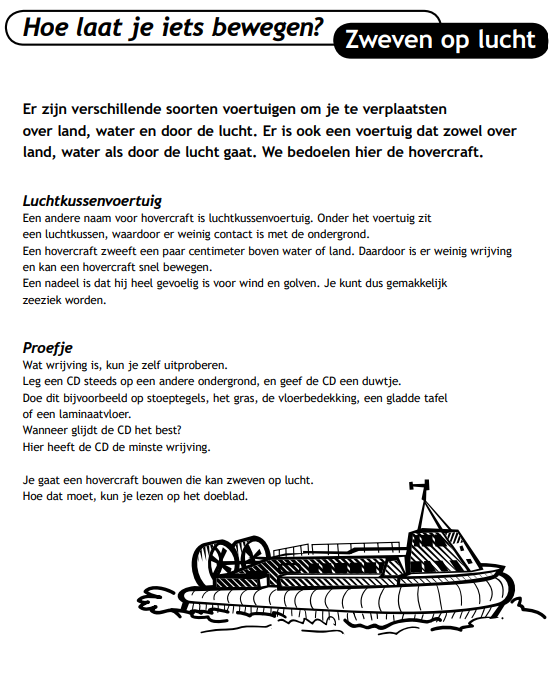 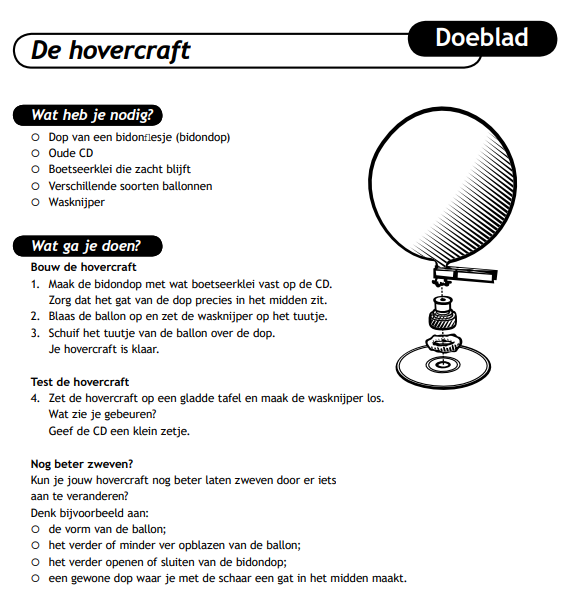 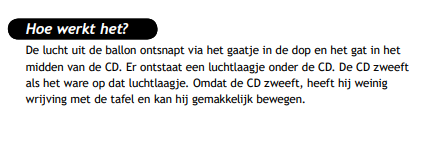 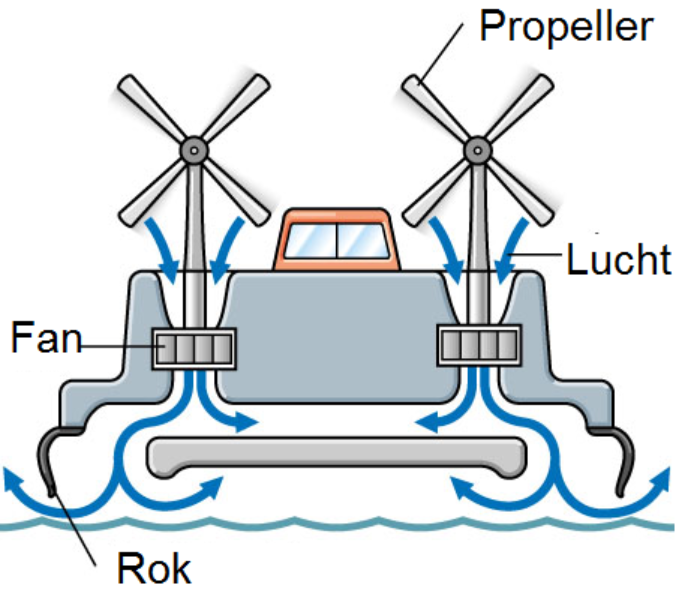 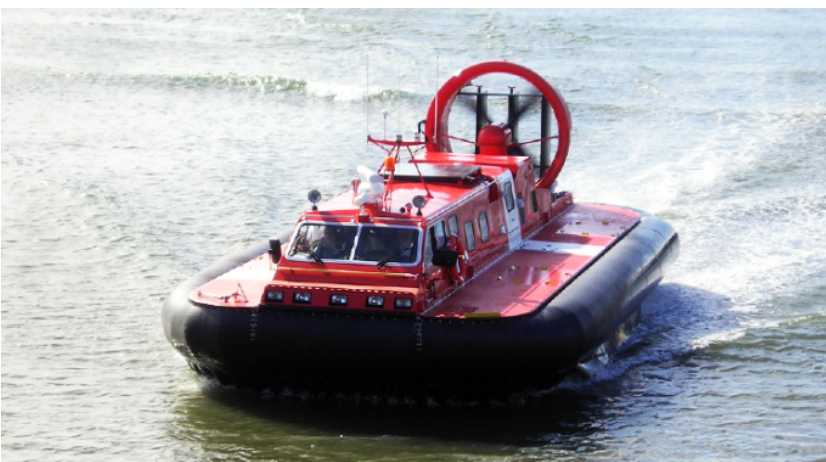 Youtube filmpje  voor de serieuze knutselaar  https://www.youtube.com/watch?v=0yFMF1sSb2E&ab_channel=NationalGeographic